Aida Qui 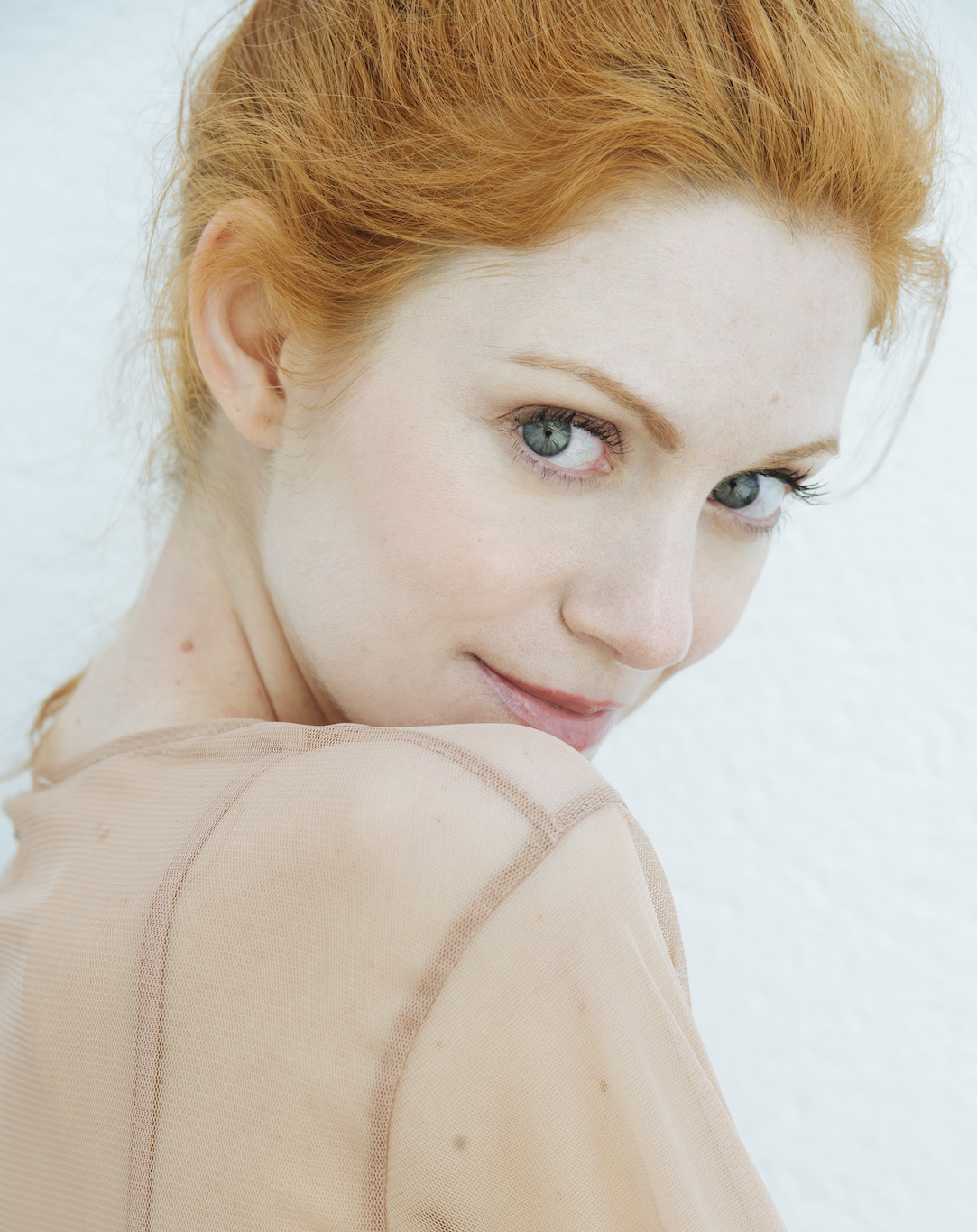 TVCineTeatroCortometrajesFashion Films OtrosIdiomasHabilidades2015 - "Olmos y Robles" 100 BALAS. Personaje: Susana. 2014 - "El Mort Viu" Web Serie. Personaje Sandra. 2012 - "Polònia" Programa de TV en TV3. Octava temporada. 2014 - "Losers" Personaje: Sandra. Dir.: Serapi Soler y Oriol Pérez Canónigo Films 2012 - "Terra Promesa" Protagonista femenina. Personaje principal: Vivianne. Dir.: Oleguer Homs 2016 - "Testimoni de Càrrec d'Agatha Cristie" Teatre del Raval. Personaje: Muchacha/modista. Dir.: Pepa calvo 2015 - "Comala" Teatro Almeria (Barcelona). Personaje: Doña Edubijes. Dir.: Pau Miro 2015 - "L'Herencia" Dir: Joaquim Bundó. Microteatre Barcelona. Personaje: Susana. 2014 - "Llops" Personaje: Anouk. Dir.: Iván Morales. 2011 - "Un Café Sola con Hielo" Personaje: Susana. Dir.: Carlos Rico 2011 - "The Second Woman" Personaje: Mara Duran. Dir.: Carmen Rico 2015 - "La Chica del Escaparate" Dir: Gemma Blasco. Personaje: Su. 2014 - "Juventud Gruyere" Director: Carlos Martinez Peñalvaez. Personaje: Lia. 2014 - "It Girl" Dir. Oriol Puig Playá. Personaje: It girl. 2014 - "Vamps" Dir: Marcel Guerre. Personaje: Mia. ESCAC. 2013 - "Record" Dir. por Joaquín Sánchez Bailo. Personaje: San. 2012 - "Nosaltres" Dir. por Pablo Ramos. Personaje: Clara. ESCAC. 2011 - "Jacobina" Dr. Abbé Nozal. Personaje: Tania. 2016 - "La Maison " A French Fashion film for Margarette Directed by Nur casadevall. 2016 - "LITOST " For Jinguo directed by Gsus lopez. 2017 - Videoclip "Stop the world" de Oblique & Carlos Bayona 2015 - Doblaje en la película "L'Altra frontera". Dir: Andre Cruz. 2015 - Actriz principal en el Videoclip Oficial de Carlos Sadness "Que electricidad" y "Miss Honolulu". 2014 - Actriz Principal en el videoclip oficial del grupo The Prussians. "THE PLACE" dirigido por Albert Capo y producido por Arrival Films. 2013 - Anuncio "ESTRELLA DAM" dirigido por Julio Médem. 2011 - Protagonista en el videoclip oficial del grupo Catalán Fred i Son. "PLENS DE VIDA". Castellano Catalán Inglés Danza Clasica, Gimnasia ritmica, Funky, Yoga, Natación, Locución de radio, Doblaje y Presentadora de eventos. 